19. 2.  ČJ8Dobrý den osmáci,dnes si v literatuře přečtete ukázky z díla Karla Havlíčka Borovského a něco se o autorovi také dovíte.Zdraví vás RozsívalováUčivo: KAREL HAVLÍĆEK BOROVSKÝ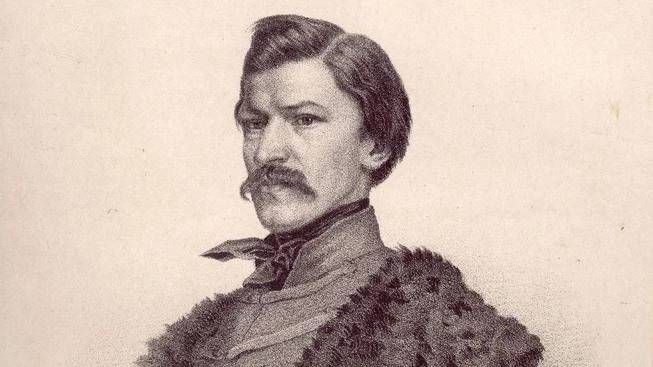 Čítanka str. 84 – 86 (přečíst)Zápis do literárního sešitu – modrý rámeček na str.87 + viz níže!Křest sv. Vladimíra – básnické dílo (lyricko- epické) , satira – báseň s kritickým postojem ke skutečnosti; výsměch, ironie, zesměšnění nedostatků ve společnosti nebo lidských chyb
 Epigramy – krátká, satiricky útočná báseň (lyrika) s ostrou pointou; o negativních společenských jevech, ostrý závěr, tématika většinou společenská; původně nápis na hrobě, pomníku nebo dárku-> oslavný verš